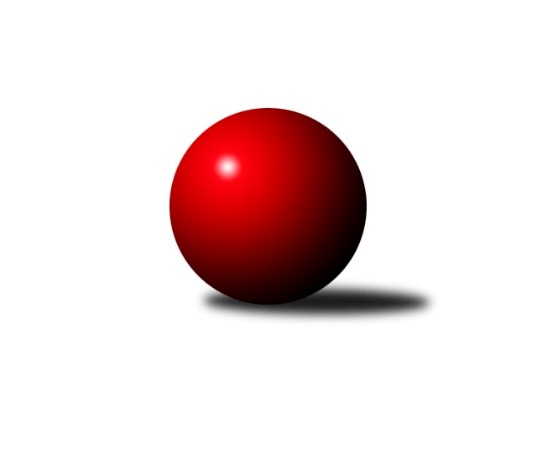 Č.7Ročník 2021/2022	21.11.2021Nejlepšího výkonu v tomto kole: 1278 dosáhlo družstvo: TJ Sokol Nové Hrady Jihočeský KP DOROST 2021/2022Výsledky 7. kolaSouhrnný přehled výsledků:TJ Dynamo České Budějovice 	- TJ Sokol Soběnov A	0:2	1015:1092		14.11.TJ Jiskra Nová Bystřice	- TJ Lokomotiva Č. Velenice	2:0	1094:1076		14.11.KK Lokomotiva Tábor	- TJ Sokol Nové Hrady 	0:2	1204:1278		14.11.Vltavan Loučovice A	- TJ Spartak Trhové Sviny 	2:0	1153:1145		14.11.TJ Jiskra Nová Bystřice	- KK Lokomotiva Tábor	2:0	1220:1057		21.11.Tabulka družstev:	1.	TJ Sokol Soběnov A	7	7	0	0	14 : 0 	 	 1181	14	2.	TJ Sokol Nové Hrady	7	6	0	1	12 : 2 	 	 1179	12	3.	TJ Jiskra Nová Bystřice	7	5	0	2	10 : 4 	 	 1143	10	4.	Vltavan Loučovice A	7	3	0	4	6 : 8 	 	 1108	6	5.	KK Lokomotiva Tábor	7	2	0	5	4 : 10 	 	 1110	4	6.	TJ Lokomotiva Č. Velenice	7	2	0	5	4 : 10 	 	 1095	4	7.	TJ Spartak Trhové Sviny	7	2	0	5	4 : 10 	 	 1089	4	8.	TJ Dynamo České Budějovice	7	1	0	6	2 : 12 	 	 1028	2Podrobné výsledky kola:	 TJ Dynamo České Budějovice 	1015	0:2	1092	TJ Sokol Soběnov A	Filip Rojdl	 	 171 	 113 		284 	  	 348 	 	186 	 162		Petr Šedivý	Filip Sýkora	 	 157 	 142 		299 	  	 352 	 	178 	 174		Patrik Fink	Vít Šebestík	 	 185 	 191 		376 	  	 392 	 	194 	 198		Ondřej Sysel	Vít Malík	 	 167 	 173 		340 	  	 332 	 	177 	 155		Dominik Smoleňrozhodčí: Marek RojdlNejlepší výkon utkání: 392 - Ondřej Sysel	 TJ Jiskra Nová Bystřice	1094	2:0	1076	TJ Lokomotiva Č. Velenice	Nela Havlová	 	 163 	 174 		337 	  	 336 	 	159 	 177		Anna Hartlová	Matyáš Krmela	 	 203 	 179 		382 	  	 377 	 	168 	 209		Victorie Beníschková	Matěj Budoš	 	 180 	 195 		375 	  	 363 	 	215 	 148		Adéla Dörfelovározhodčí: Marek ChvátalNejlepší výkon utkání: 382 - Matyáš Krmela	 KK Lokomotiva Tábor	1204	0:2	1278	TJ Sokol Nové Hrady 	Vojtěch Polák	 	 215 	 204 		419 	  	 341 	 	175 	 166		Eliška Brychtová	Viktorie Lojdová	 	 175 	 160 		335 	  	 437 	 	228 	 209		Pavel Fritz	Marie Myslivcová	 	 206 	 244 		450 	  	 401 	 	203 	 198		Adam Hanousek	Julie Kortusová	 	 140 	 142 		282 	  	 440 	 	208 	 232		Tomáš Balkorozhodčí: Jaroslav MihálNejlepší výkon utkání: 450 - Marie Myslivcová	 Vltavan Loučovice A	1153	2:0	1145	TJ Spartak Trhové Sviny 	Ondřej Levai	 	 182 	 166 		348 	  	 403 	 	204 	 199		Nikola Kroupová	Daniela Suchánková	 	 176 	 159 		335 	  	 403 	 	194 	 209		Nela Koptová	Tomáš Suchánek	 	 216 	 208 		424 	  	 270 	 	130 	 140		František Polák	Jaroslav Štich	 	 166 	 215 		381 	  	 339 	 	169 	 170		Eliška Klímovározhodčí:  Vedoucí družstevNejlepší výkon utkání: 424 - Tomáš Suchánek	 TJ Jiskra Nová Bystřice	1220	2:0	1057	KK Lokomotiva Tábor	Jan Mol	 	 230 	 239 		469 	  	 341 	 	163 	 178		Vojtěch Polák	Nela Havlová	 	 159 	 172 		331 	  	 331 	 	169 	 162		Viktorie Lojdová	Matěj Budoš	 	 188 	 193 		381 	  	 385 	 	181 	 204		Marie Myslivcová	Matyáš Krmela	 	 202 	 168 		370 	  	 0 	 	0 	 0		nikdo nenastoupilrozhodčí: Marek ChvátalNejlepší výkon utkání: 469 - Jan MolPořadí jednotlivců:	jméno hráče	družstvo	celkem	plné	dorážka	chyby	poměr kuž.	Maximum	1.	Ondřej Sysel 	TJ Sokol Soběnov A	415.73	286.2	129.5	6.5	5/5	(448)	2.	Marie Myslivcová 	KK Lokomotiva Tábor	414.00	288.5	125.5	9.8	5/5	(467)	3.	Tomáš Balko 	TJ Sokol Nové Hrady 	412.50	294.1	118.4	8.5	4/4	(440)	4.	Nikola Kroupová 	TJ Spartak Trhové Sviny 	405.81	296.5	109.3	10.6	4/4	(448)	5.	Tomáš Suchánek 	Vltavan Loučovice A	405.53	283.9	121.7	7.8	5/5	(459)	6.	Jan Mol 	TJ Jiskra Nová Bystřice	401.00	285.6	115.4	10.2	5/5	(469)	7.	Adam Hanousek 	TJ Sokol Nové Hrady 	398.69	274.8	123.9	9.0	4/4	(417)	8.	Matěj Budoš 	TJ Jiskra Nová Bystřice	394.20	272.9	121.3	9.0	5/5	(440)	9.	Patrik Fink 	TJ Sokol Soběnov A	387.13	267.1	120.1	11.3	5/5	(446)	10.	Vojtěch Polák 	KK Lokomotiva Tábor	377.40	265.7	111.7	11.7	5/5	(419)	11.	Nela Koptová 	TJ Spartak Trhové Sviny 	376.31	270.3	106.0	13.4	4/4	(403)	12.	Victorie Beníschková 	TJ Lokomotiva Č. Velenice	370.75	265.6	105.2	14.8	4/4	(429)	13.	Jaroslav Štich 	Vltavan Loučovice A	370.33	264.9	105.5	12.9	5/5	(409)	14.	Eliška Rysová 	TJ Lokomotiva Č. Velenice	366.75	270.2	96.6	15.6	3/4	(418)	15.	Pavel Fritz 	TJ Sokol Nové Hrady 	361.94	264.3	97.6	15.4	4/4	(437)	16.	Dominik Smoleň 	TJ Sokol Soběnov A	349.53	256.7	92.9	14.2	5/5	(377)	17.	Matyáš Krmela 	TJ Jiskra Nová Bystřice	349.53	260.4	89.1	17.5	5/5	(395)	18.	Vít Malík 	TJ Dynamo České Budějovice 	346.83	253.7	93.2	17.1	4/4	(419)	19.	Daniela Suchánková 	Vltavan Loučovice A	328.63	245.1	83.5	15.6	4/5	(360)	20.	Adéla Dörfelová 	TJ Lokomotiva Č. Velenice	328.33	244.5	83.8	16.7	4/4	(363)	21.	Eliška Brychtová 	TJ Sokol Nové Hrady 	325.81	241.8	84.0	18.3	4/4	(351)	22.	Filip Rojdl 	TJ Dynamo České Budějovice 	319.88	245.1	74.8	23.2	4/4	(350)	23.	Filip Sýkora 	TJ Dynamo České Budějovice 	311.33	225.8	85.6	23.4	4/4	(371)	24.	Viktorie Lojdová 	KK Lokomotiva Tábor	298.25	222.7	75.6	23.8	4/5	(346)	25.	František Polák 	TJ Spartak Trhové Sviny 	284.67	217.9	66.8	25.4	4/4	(310)		Leona Havlová 	TJ Lokomotiva Č. Velenice	427.00	295.0	132.0	12.0	1/4	(427)		Vít Šebestík 	TJ Dynamo České Budějovice 	421.63	290.1	131.5	7.6	2/4	(456)		Viktor Stuchlík 	KK Lokomotiva Tábor	400.00	287.0	113.0	12.0	1/5	(400)		Jakub Sysel 	TJ Sokol Soběnov A	398.50	271.8	126.7	9.7	2/5	(413)		Karolína Šedivá 	TJ Lokomotiva Č. Velenice	392.67	277.2	115.5	12.5	2/4	(408)		Martin Klíma 	TJ Spartak Trhové Sviny 	373.00	276.0	97.0	15.0	1/4	(373)		Petr Šedivý 	TJ Sokol Soběnov A	368.50	258.5	110.0	16.5	2/5	(389)		Anna Hartlová 	TJ Lokomotiva Č. Velenice	364.25	274.0	90.3	18.5	2/4	(395)		Ondřej Levai 	Vltavan Loučovice A	339.00	246.2	92.8	16.0	3/5	(348)		Eliška Klímová 	TJ Spartak Trhové Sviny 	339.00	250.0	89.0	18.0	1/4	(339)		Nela Havlová 	TJ Jiskra Nová Bystřice	319.22	237.1	82.1	18.1	3/5	(337)		Julie Kortusová 	KK Lokomotiva Tábor	282.00	206.0	76.0	27.0	1/5	(282)		Tereza Gondeková 	Vltavan Loučovice A	223.50	168.8	54.7	26.8	3/5	(276)Sportovně technické informace:Starty náhradníků:registrační číslo	jméno a příjmení 	datum startu 	družstvo	číslo startu
Hráči dopsaní na soupisku:registrační číslo	jméno a příjmení 	datum startu 	družstvo	25533	Eliška Klímová	14.11.2021	TJ Spartak Trhové Sviny 	Program dalšího kola:23.1.2022	ne	10:00	TJ Jiskra Nová Bystřice - TJ Sokol Soběnov A	23.1.2022	ne	10:00	TJ Dynamo České Budějovice  - TJ Spartak Trhové Sviny 	23.1.2022	ne	10:00	Vltavan Loučovice A - TJ Sokol Nové Hrady 	Nejlepší šestka kola - absolutněNejlepší šestka kola - absolutněNejlepší šestka kola - absolutněNejlepší šestka kola - absolutněNejlepší šestka kola - dle průměru kuželenNejlepší šestka kola - dle průměru kuželenNejlepší šestka kola - dle průměru kuželenNejlepší šestka kola - dle průměru kuželenNejlepší šestka kola - dle průměru kuželenPočetJménoNázev týmuVýkonPočetJménoNázev týmuPrůměr (%)Výkon5xMarie MyslivcováTábor4505xTomáš SuchánekLoučovice A118.54244xTomáš BalkoNové Hrady A4405xOndřej SyselSoběnov A116.523921xPavel FritzNové Hrady A4374xMarie MyslivcováTábor116.064504xTomáš SuchánekLoučovice A4246xTomáš BalkoNové Hrady A113.484401xVojtěch PolákTábor4191xPavel FritzNové Hrady A112.714371xNela KoptováSp. T.Sviny 4032xNikola KroupováSp. T.Sviny 112.63403